Aerial Map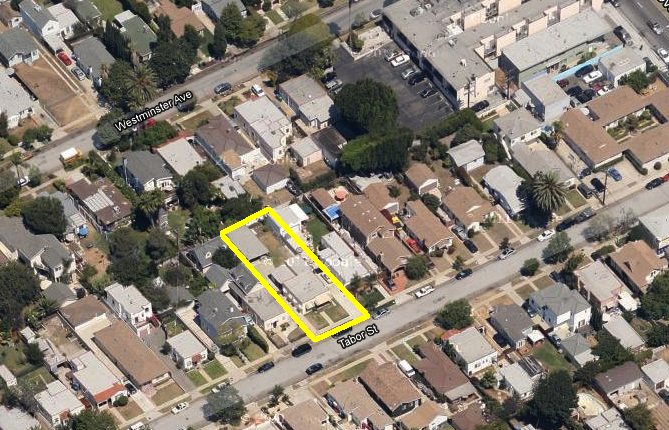 